  COURSE TEXTBOOK LIST INFORMATION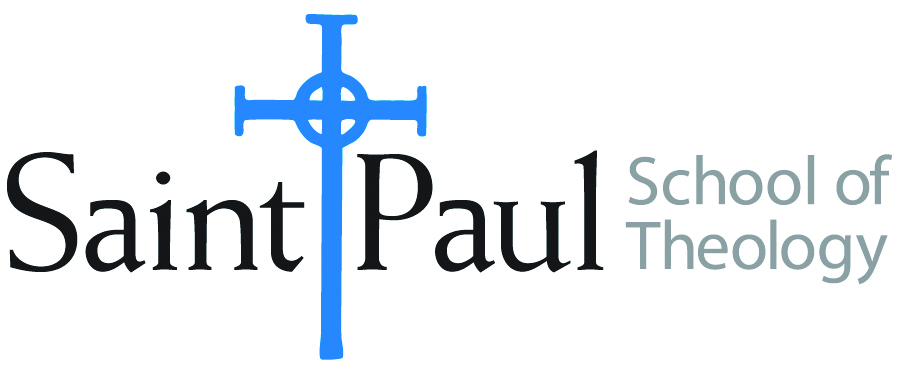 FACULTY INSTRUCTIONSFACULTY INSTRUCTIONSSTUDENT INSTRUCTIONSSTUDENT INSTRUCTIONSFor each semester taught, faculty should complete and submit a new form each time the course is taught and returned. Forms are due by the first day of registration for a given term.  DESKCOPY – ordered by faculty and adjuncts USING THE SAINT PAUL AMAZON ACCOUNT AND SPST CREDIT CARD. (OR, have Jennifer Smith order for you) at a $200 max for 1st time use of text per course.  IF you purchase yourself, note that we will NOT reimburse you for any tax or shipping paid by you, use the  Expense Reimbursement Form, attach all actual / delivered receipt or invoices, return via email or mail, and this should be reimbursed with your first stipend payment (or next payroll payment)For each semester taught, faculty should complete and submit a new form each time the course is taught and returned. Forms are due by the first day of registration for a given term.  DESKCOPY – ordered by faculty and adjuncts USING THE SAINT PAUL AMAZON ACCOUNT AND SPST CREDIT CARD. (OR, have Jennifer Smith order for you) at a $200 max for 1st time use of text per course.  IF you purchase yourself, note that we will NOT reimburse you for any tax or shipping paid by you, use the  Expense Reimbursement Form, attach all actual / delivered receipt or invoices, return via email or mail, and this should be reimbursed with your first stipend payment (or next payroll payment)Students may acquire textbooks by ordering online via Amazon or other book retailer and having books shipped to them.  Regardless of shopping / ordering method, students may check Cokesbury online for discount on text and certain texts may be sent free delivery. Also check the SPST Library.Students may acquire textbooks by ordering online via Amazon or other book retailer and having books shipped to them.  Regardless of shopping / ordering method, students may check Cokesbury online for discount on text and certain texts may be sent free delivery. Also check the SPST Library.COURSE INSTRUCTOR(s)Dr. Kristen E. Kvam                                  Dr. Kristen E. Kvam                                  Dr. Kristen E. Kvam                                  COURSE NUMBER & SECTION(s)EWR 313 CAM and SOEWR 313 CAM and SOEWR 313 CAM and SOCOURSE NAMEEngaging World Religions: People of the BookEngaging World Religions: People of the BookEngaging World Religions: People of the BookCOURSE SEMESTER & YEAR  Fall, 2024Fall, 2024Fall, 2024DATE OF SUBMISSION03/15/202403/15/202403/15/2024BOOK TITLE and EDITION(include subtitle if applicable)BOOK TITLE and EDITION(include subtitle if applicable)AUTHOR(S)# of pages to be readPUBLISHER and  DATE13-Digit ISBNLIST PRICE(est)1Bible, any translation2Living Traditions of the Bible: Scripture in Jewish, Christian, and Muslim PracticeBowley, James AllChalice Press, 199997808272212776.00 used3The Qur’anM.A.S. Abdel Haleen, ed.100Oxford World Classics, 200897801995359587.50 used4“The Issue of Woman-Man Equality in the Islamic Tradition” in Eve and Adam: Jewish, Christian, and Muslim Readings on Genesis and GenderKvam, Schearing, and Ziegler, eds.13Indiana University Press, 199997802532127198.00 used5Heirs of Abraham: The Future of Muslim, Jewish, and Christian RelationsHinze and Omar, eds.AllWipf and Stock, 2013978162032760914.00 used6The Faith Club: A Muslim, a Christian, A Jew – Three Women Search for UnderstandingIdilby, Oliver, and WarnerAllAtria Books, 200797807432904878.00 used7Hagar, Sarah, and Their Children: Jewish, Christian, and Muslim PerspectivesTrible and Russell, eds.AllWestminster John Knox, 200697806642288258.00 usedTOTAL Number of Pages to Be ReadTOTAL Number of Pages to Be Read1000BOOK TITLE and EDITION(include subtitle if applicable)BOOK TITLE and EDITION(include subtitle if applicable)AUTHOR(S)# of pages to be readPUBLISHER and  DATE13-Digit ISBNLIST PRICE(est)1Your God, My God, Our God: Rethinking Christian Theology for Religious PluralityAriarajah, S. WesleyWCC Publications: 20122Shared Stories, Rival Tellings: Early Encounters of Jews, Christians, and MuslimsGregg, Robert COxford University Press, 20153Feminist Edges of the Qur’anHidayatullah, Aysha Oxford, 20144The Bible Tells Me So: Uses and Abuses of Holy ScriptureHill, Jim, and Rand CheadleAnchor Books, 19965Honoring our Neighbor’s FaithFarlee, Robert Buckley ed.Minneapolis: Augsburg Fortress, 19995Families of Faith: An Introduction to World Religions for ChristiansMartinson, Paul V. Fortress, 19996Interreligious Relations and the Church: Key Study Guides(missional, moral, theological, ecumenical, identity)National Council of Churches of Christ in the USAwww.nationalcouncilofchurches 7Three Faiths, One God: The Formative Faith and Practice of Judaism, Christianity, and IslamNeusner, Jacob, and Bruce ChiltonBrill, 20038Faith and Feminism: Ecumenical EssaysTrible and Lipsett, eds.Westminster John Knox, Nov. 20149Christianity and Plurality: Classic and Contemporary ReadingsPlantinga, Richard London: Wiley-Blackwell, 1999TOTAL Number of Pages to Be ReadTOTAL Number of Pages to Be Read